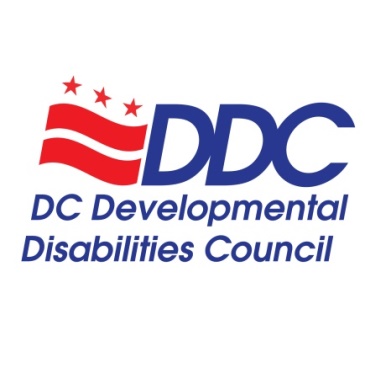 Quarterly Public Meeting AgendaThursday, March 16, 2023, 3-5 pmPresent: Martina Kraemer for Andrew Reese, DC Department on Disability Services (Rehabilitation Act)Anjie Shelby, Community Member  Bernard Crawford, Community Member  Berta Mata, Advocates for Justice and EducationCheri Mallory, Community Member  Jane Brown, DD Network: Disability Rights DC (Protection and Advocacy Agency)Ricardo Thornton, Community Member  Robin Shaffert proxy for Tawara Goode, for DD Network: Georgetown University Center for Excellence in Developmental DisabilitiesDerrick Simms, Community Member  Yetta Myrick, Community Member   DDC Staff Alison Whyte, Executive Director, DDC StaffCarla McCaskill, Program Support Specialist, DDC StaffKevin Wright, Program Support Assistant, DDC StaffLuz Collazo, Program Analyst, DDC Staff OthersAlesha Holliday, Family Member advocate ASL Interpreter Sarah FunkeASL Interpreter Patrice Herring CART Julia DinwiddieSpanish Interpreter Gabriela DominguezSpanish Interpreter Tania Saldívar Christina Washington Homeland Security AgencyAndrea Jones, parent advocateLisa Matthews, Former DC DDC memberEdward Dana, DDSNicole Preston, Special Olympics DCRhonda White, Quality Trust/Family Ties of DC/DC Family Support CouncilDeborah Kale, Outreach Specialist for DC Assistive Technology Program DC Mark Agosto, DDSDanette Tarvin, Community Liaison Specialist DDS Carol Grigsby, Former Council Member Miguel Espinoza, Early Intervention Care Support Specialist from Health Services For children with Special NeedsMalvolia Gregory, community advocate Excused/AbsentElisa Peña Zavala, Community Member  Laraven Gaymon, Community Member  Montezz Green, Community Member  Naisha Dembele, Community Member  Stephanie Lanham, Community Member  Uchenna Egenti, Community Member  Zoe Gross, Community Member  Vacant, Person with DD or Family MemberVacant, Person with DD or Family MemberVacant, Department on Aging and Community Living (Older Americans Act)Vacant, DC Health (Title V - Maternal and Child Health Program)Vacant, Department of Healthcare Finance (Title XIX of Social Security Act)Vacant, Office of the State Superintendent of Education (IDEA)TopicMinutesWelcome and Call to OrderThe meeting was called to order by Anjie Shelby at 3:08 pm.Explanation of Virtual Platform and AccessibilityAlison Whyte briefly explained the access features of the meeting, including ASL interpreters, real-time captions, and Spanish interpretation.Introduction of Councilmembers and DDC StaffAnjie Shelby introduced herself and invited DD Councilmembers and Staff to introduce themselves. Alison invited members of the public to introduce themselves in the chat.Chairperson RemarksUpdate from the Commission on Persons with DisabilitiesMeeting days/times discussionCelebration of Judy Heumann1. Vice Chair of Commission on People with Disabilities pending passing. 2. Anjie Shelby shared the survey results for meeting days/ time. Result to keep same meeting time and days. 3. Anjie Shelby shared a few words in memory of Judy Heumann:She was well known here in Washington, D.C. She was a public servant in the Obama Administration and friend and mentor to many. To disability rights locally, nationally, and internationally.May her memory be a blessing alongside with the Commission appreciates a job well done. As we continue to advocate for disability awareness rights. Review of Previous Meeting MinutesDecember 15, 2022, Minutes Item: December 15, 2022, MinutesDiscussion/Corrections: None 1st Motion: Jane Brown 2nd Motion: Robin Shaffert Vote: PASSED Discussion and PresentationWhat does it mean to be a DD Council Member?Carla McCaskill presented what it means to be a DD Council Member. Review of Committee AssignmentsAlison reviewed committee membership assignments, and no changes were made. Nominations/Election of Leadership Roles Vice ChairpersonCo-Chair of APP Committee with RicardoThe following were nominated:Bernard Crawford for Vice Chairperson LaRaven Gaymon for Vice Chairperson Derrick Simms Co-Chair of the APP Committee Hold the vote until the June meeting State Plan Committee UpdatesFY23 GrantsDevelopmental Disabilities Awareness MonthEmployment First Public Awareness CampaignsJane Brown update provided State Plan Committee and announced DDC grant awards FY 23 RCM of Washington, Inc. - RCM of Washington Next Chapter Book ClubSpecial Olympics District of Columbia, Inc. - Family Engagement Council (Athlete Leadership Academy) Quality Trust for Individuals with Disabilities - Family Ties of DCRCM of Washington, Inc. - My Body, My Choice: Recognizing and respecting the body autonomy of people with disabilities SchoolSchool Talk, Inc. - Live ApartDC Social Hikes, Inc. - DC Social HikesCommunication First, Inc. - See Us Hear USCarla McCaskill announced upcoming events for DDAM and directed people to the www.ddc.dc.gov website. Kevin share Employment First Public Awareness Campaigns ideas. Discussed potential workshops/events for the target audience of DSPs, SYEP interns, employers, and providers. #ThroughMyEyes Campaign spotlights individuals each week on DDC social media during DDAM. In honor of Judith Heumann and her amazing accomplishment, start the Judith Project. Spotlighting individuals who remind us of the wonderful JudithJ: Journey the Beyond CampaignU: Uncomfortable Conversation CampaignD: DSP/Direct Service CampaignI: Inclusion CampaignT: #ThroughMyEyes Campaign H: How Can We CampaignAdvocacy and Public Policy Committee UpdatesNew Advocacy Agenda for FY23-24Alison Whyte and Ricardo Thornton provided a list of possible Advocacy and Public Policy Agenda issues. Robin Shaffert added for consideration that transportation advocates have responded to DC Council’s proposal to make buses free and that paratransit should also be free if buses are free.DD Council Executive Director ReportFY23 Budget UpdateBridging Aging and Disability Networks Grant UpdatePublic Health Workforce Funding UpdateCouncilmember Terms and ChangesFY23 Budget Update FY23 Budget was approved on September 29, 2022District transferred to a new financial system on October 1, 2022 – District Integrated Financial System (DIFS)Stipend delays – Alison will be inquiring about moving to gift cards instead of checks Bridging Aging and Disability Networks Grant UpdateAging and Disability Panel Discussion and Community Listening Session were a success! Over 70 people attended the event, including representatives from ACL. We heard great stories and gathered feedback that will inform our future work.Networking between aging and disability networks professionals – April 27th Family resource fair in the spring – May or JuneWe will hire a contractor in April/May 2023 to provide culturally competent engagement on public health issues, including promoting the COVID-19 vaccine and booster and long COVID with people with disabilities and their families from multiple diverse backgrounds.Councilmember Terms and Changes- The following DD Council seats are vacant, and DDC staff have made recommendations to the Mayor’s Office on Talent and Appointments (MOTA) for people to fill each of these seats.Department of Aging and Community Living (Older Americans Act)DC Health (Title V - Maternal and Child Health Program)Department of Healthcare Finance (Title XIX of Social Security Act)Office of the State Superintendent of Education (IDEA)Local non-governmental organization – Health Services for Children with Special Needs (replacing School Talk DC)Five (5) community members (replacing people who have resigned or expired terms)DD Council Organizational Representatives UpdatesDD Network – Disability Rights DC at University Legal Services and Georgetown University Center for Excellence in Developmental DisabilitiesSchoolTalk DCAdvocates for Justice and Education (AJE)Department on Disability Services (DDS)Project ACTION!Other GovernmentJane Brown and staff are assisting people and applying for DDA services under the new criteria. The staff has been reviewing documents, submitting applications, and advocating at meetings with DDA. Robin Shaffert announced Georgetown University Center for Excellence in Developmental DisabilitiesIs releasing a couple of videos for DD Awareness Month. No report Currently providing training and please visit the website for more information. DDS Budget Community Forum is on March 24, and our Budget Hearing will be on March 29, starting at 9 a.m. virtually. Project ACTION! The meeting is this Saturday, March 18, 2023, from 10:00 -11:30 a.m. No other report Public Comments & Community AnnouncementsMalvolia Gregory was happy to attend her first meeting. Conclusion and Adjournment1st Motion: Yetta Myrick2nd Motion: Ricardo ThorntonThe meeting was adjourned at 4:55 p.m.